Министерство образования Красноярского краякраевое государственное бюджетноепрофессиональное образовательное учреждение«Красноярский аграрный техникум»Методическое пособие для выполнения самостоятельных работ по дисциплине: «Иностранный язык»Курс IIIСпециальность «Техническое обслуживание и ремонт автомобильного транспорта»Составила: А.М. СолодухинаКрасноярск 2019ОглавлениеMechanics.Internal combustion engineDiesel vs. gasolineTwo-stroke engineFour-stroke engineElectronical systemУказания к выполнению самостоятельной работыСамостоятельную работу нужно выполнить в тетради по иностранному языку, чернилами черного или синего цвета. Необходимо оставлять поля шириной 5 клеточек для замечаний преподавателя.Необходимо перевести исходные тексты на русский язык, выписать все выделенные слова с переводом, выполнить упражнения 1-4 в письменном виде, подготовить чтение текстов.После получения проверенной преподавателем работы студент должен в этой же тетради исправить все отмеченные ошибки и недочеты. Вносить исправления в сам текст работы после ее проверки запрещается.Оценивание индивидуальных образовательных достижений по результатам выполнения самостоятельной работы производится в соответствии с универсальной шкалой (таблица). Занятие № 1. Mechanics. Internal combustion engine. Цель: Знать основные термины в автомеханике, лексику по специальности. Уметь: Читать, понимать технические тексты на английском языке, владеть лексикой. 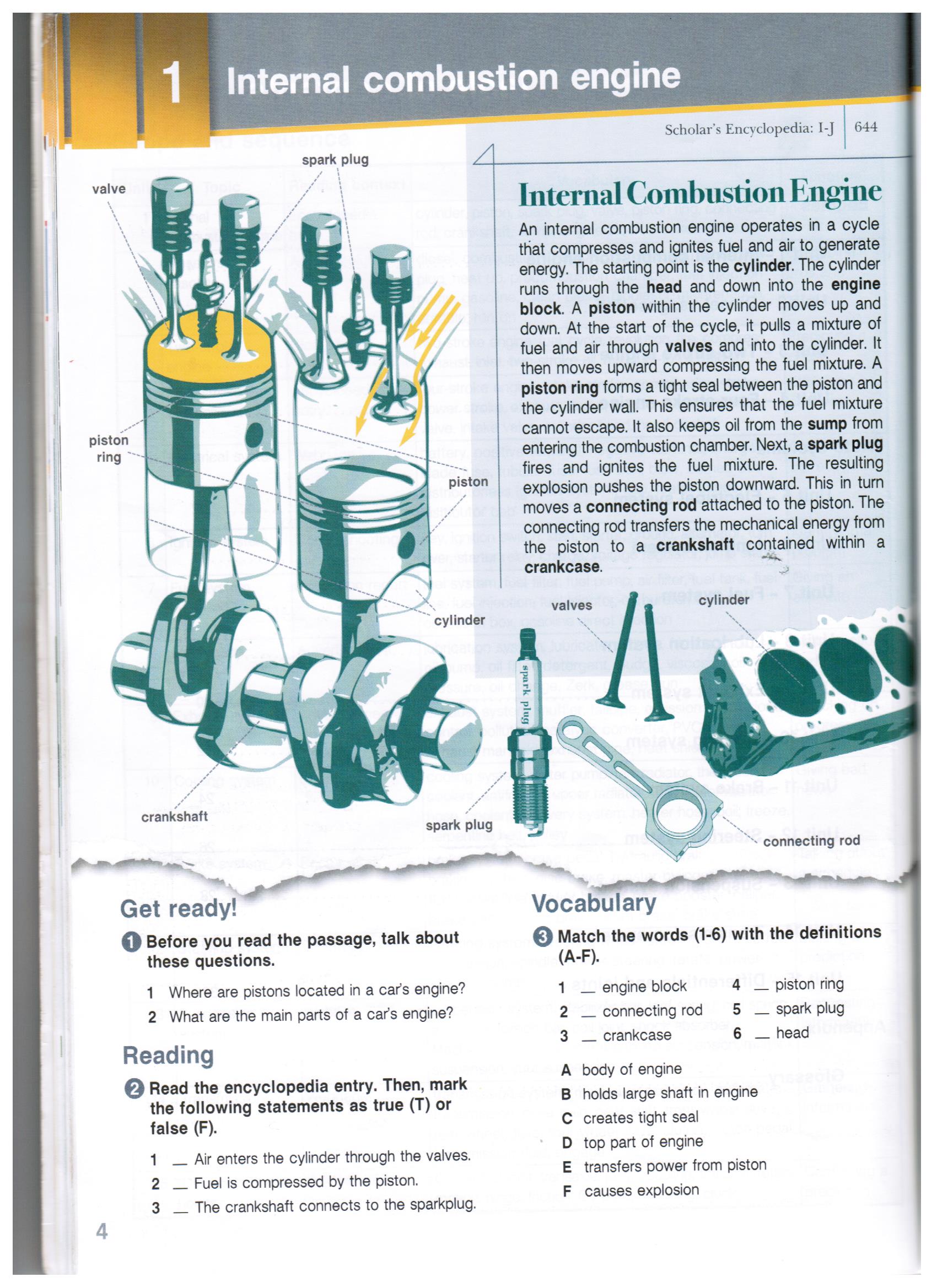 Занятие № 2. Mechanics. Diesel vs. gasoline. Цель: Знать основные термины в автомеханике, лексику по специальности. Уметь: Читать, понимать технические тексты на английском языке, владеть лексикой. 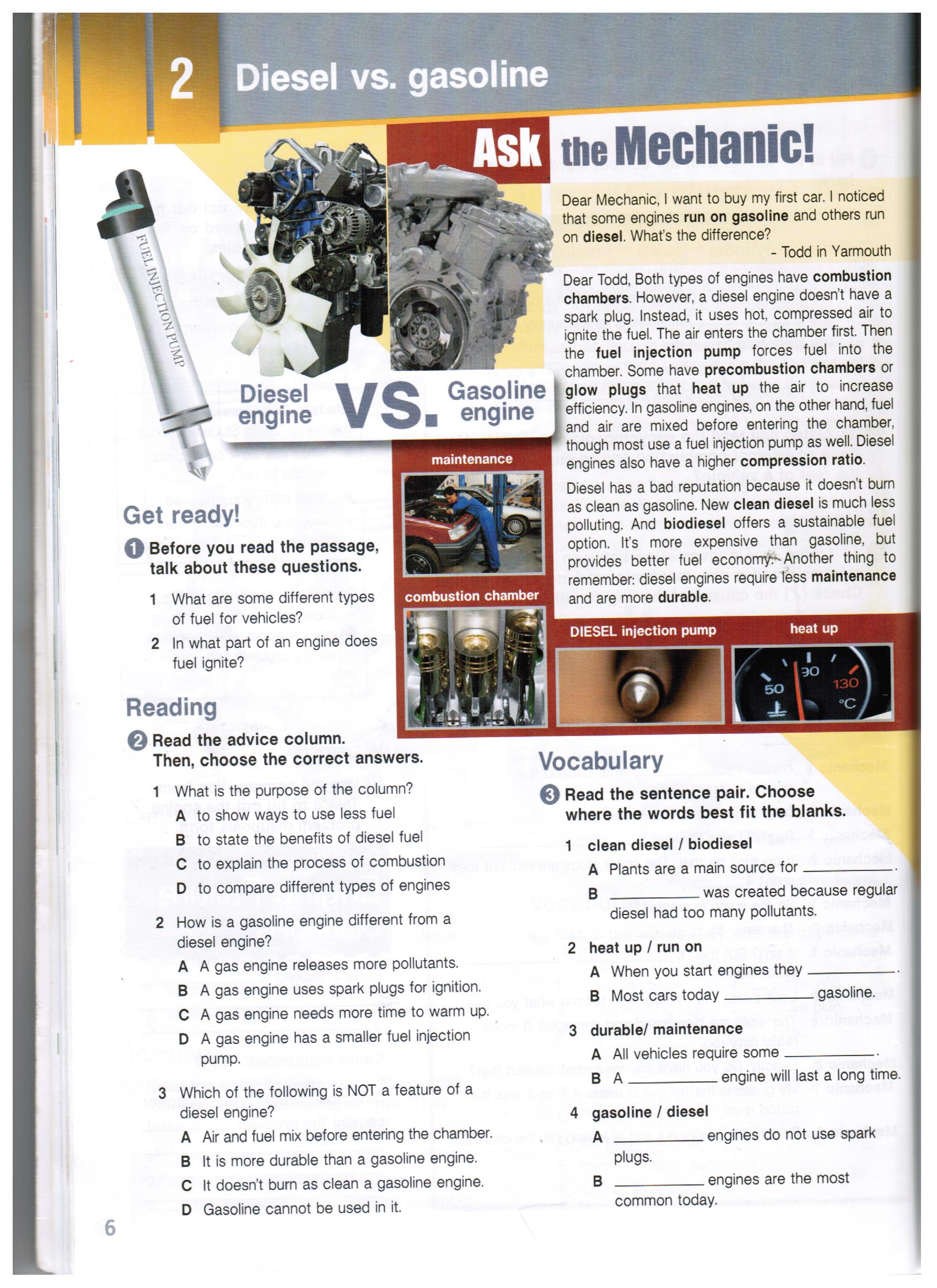 Занятие № 3. Mechanics. Two-stroke engine. Цель: Знать основные термины в автомеханике, лексику по специальности. Уметь: Читать, понимать технические тексты на английском языке, владеть лексикой. 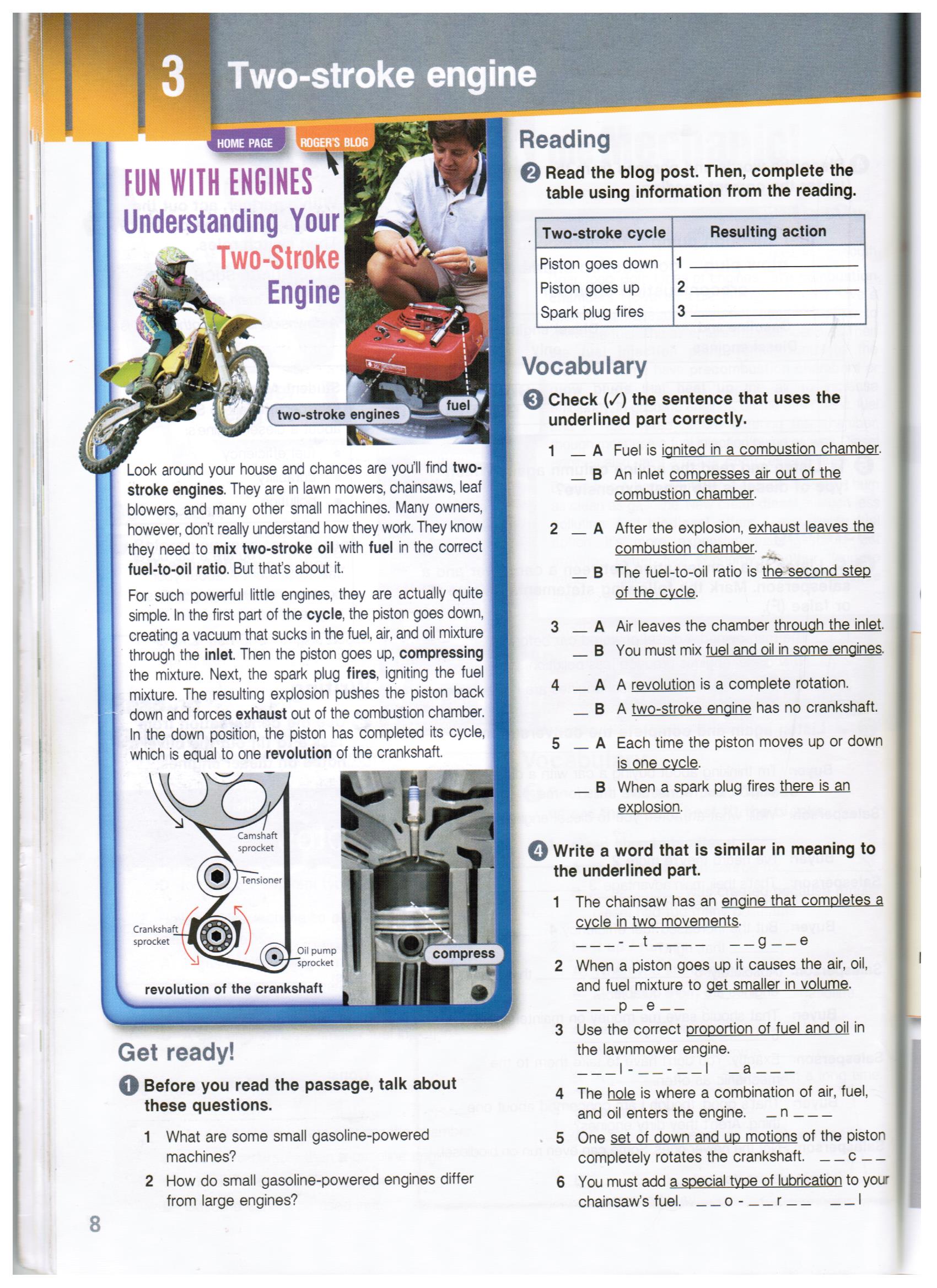 Занятие № 4. Mechanics. Four-stroke engine. Цель: Знать основные термины в автомеханике, лексику по специальности. Уметь: Читать, понимать технические тексты на английском языке, владеть лексикой. 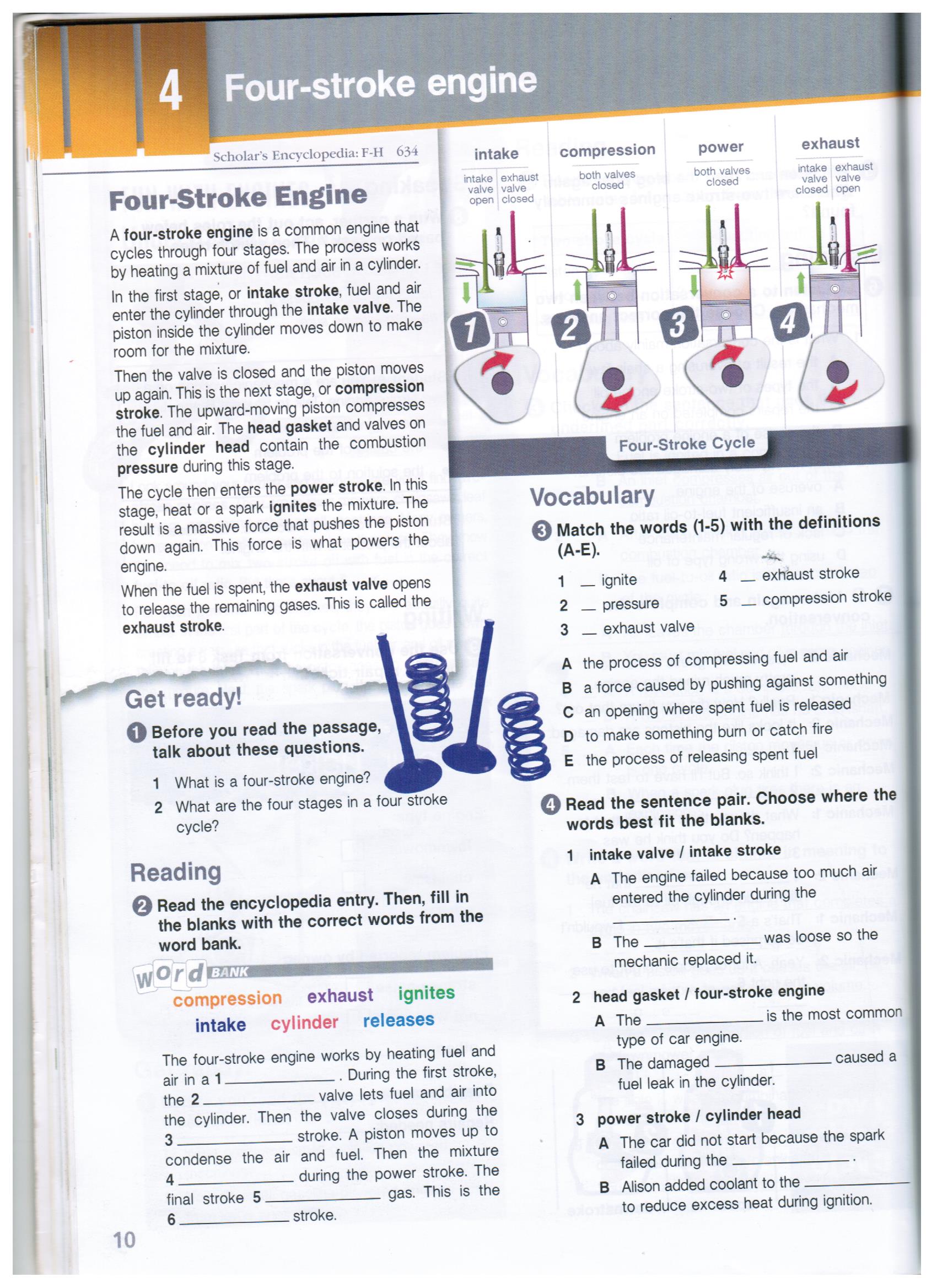 Занятие № 5. Mechanics. Electrical system. Цель: Знать основные термины в автомеханике, лексику по специальности. Уметь: Читать, понимать технические тексты на английском языке, владеть лексикой. 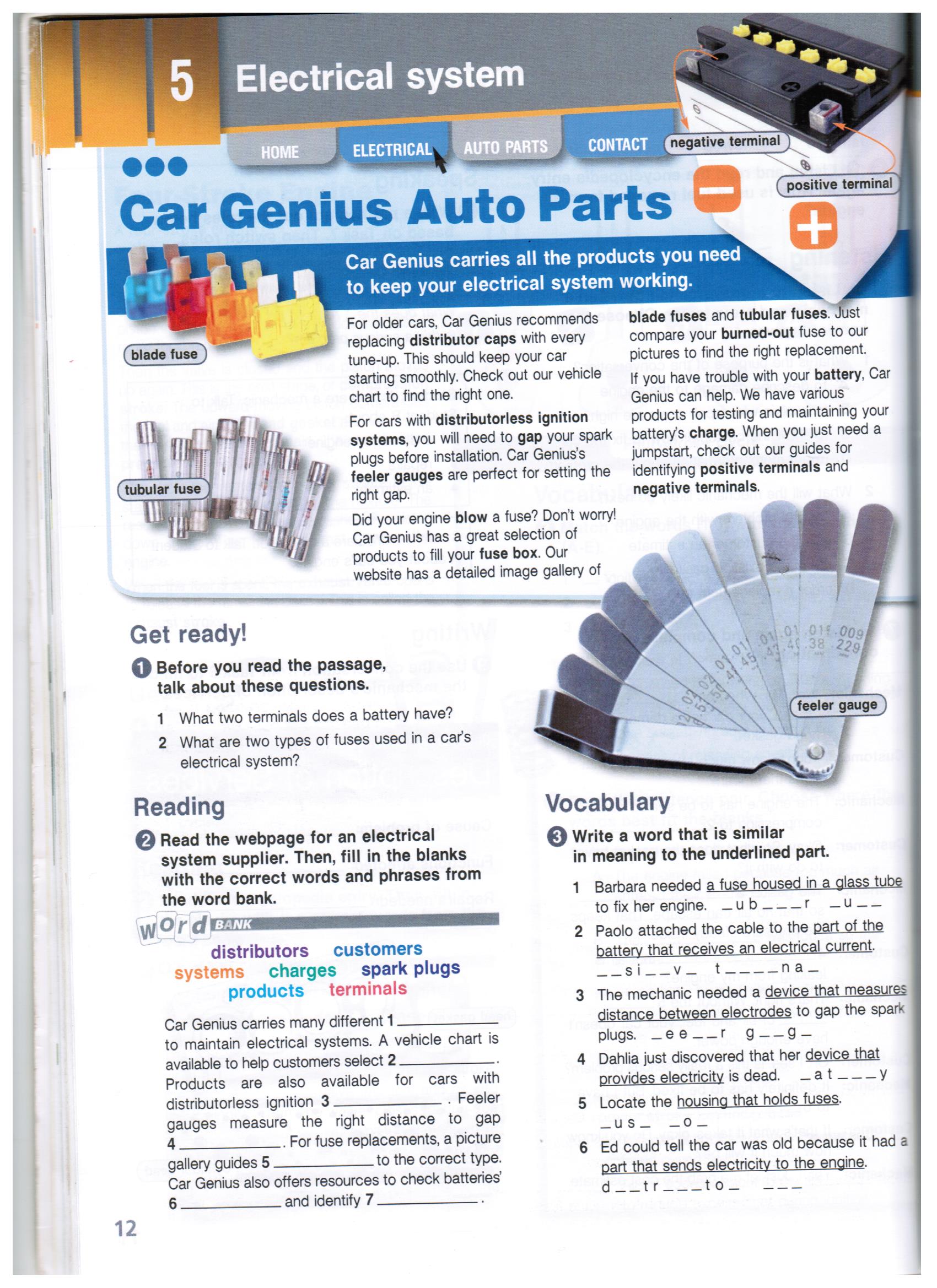 Список литературыEssential Grammar in Use, Cambridge University Press 2015Mechanics, Express publishing 2012РАССМОТРЕНО:на заседании цикловойкомиссии общеобразовательных дисциплинпротокол №__«__»_____________2019 г.Председатель цикловой комиссии_____________ Т. Л. ГригорьеваУТВЕРЖДАЮ:зам. директора по УРКрасноярского аграрного техникума______________Т. М. Тимофеева«____»________________2019 г.Процент результативности (правильных ответов)Качественная оценка Качественная оценка Процент результативности (правильных ответов)балл (отметка)вербальный аналог90 – 1005отлично80 – 894хорошо70 – 793удовлетворительноменее 702неудовлетворительно